REQUERIMENTO Nº 202/2020Requer informações referentes à instalação de iluminação na passarela localizada sobre a Rodovia Luiz de Queiroz – SP 304, que liga os Bairros Jardim Geriva e Jardim dos Cedros.   Senhor Presidente,Senhores Vereadores, CONSIDERANDO que, o local mencionado tem um fluxo de pessoas muito grande, pois liga um bairro ao outro; CONSIDERANDO que, o local é meio de acesso para ponto de ônibus intermunicipais, na Rodovia Luiz de Queiroz – SP 304 onde muitos trabalhadores usam a passarela quando retornam do trabalho no período noturno;CONSIDERANDO que, o local é meio de acesso para ponto de ônibus intermunicipais, na Rodovia Luiz de Queiroz – SP 304 onde muitos estudantes usam a passarela quando retornam da faculdade Anhanguera em Santa Bárbara d’ Oeste e Faculdade UNIMEP de Piracicaba no período noturno;CONSIDERANDO que o local conta uma iluminação precária sendo assim, coloca em risco a segurança dos munícipes, pois acaba sendo freqüentado por usuários de drogas e também serve de esconderijo para marginais, existindo inclusive ocorrência de pessoas que foram assediadas e roubadas nas proximidades;CONSIDERANDO que este Vereador apresentou a Moção Nº 936/2017, cobrando a iluminação em todas as passarelas da Rodovia Luiz de Queiroz SP-304REQUEIRO que, nos termos do Art. 10, Inciso X, da Lei Orgânica do município de Santa Bárbara d’Oeste, combinado com o Art. 63, Inciso IX, do mesmo diploma legal, seja oficiado Excelentíssimo Senhor Prefeito Municipal para que encaminhe a esta Casa de Leis as seguintes informações:É de conhecimento da Administração Municipal a necessidade de iluminação no local?Existe projeto da Administração Municipal para a instalação de Iluminação no local?Caso positivo, qual a situação de momento para o mesmo?Mediante a necessidade urgente para iluminar o local que esta trazendo insegurança aos munícipes, qual o tempo necessário para a realização da iluminação no local?Outras informações que julgarem necessárias sobre o assunto.Plenário “Dr. Tancredo Neves”, em 04 de junho de 2.020.CELSO LUCCATTI CARNEIRO“Celso da Bicicletaria”-vereador-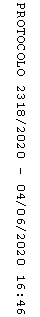 